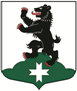 МУНИЦИПАЛЬНОЕ ОБРАЗОВАНИЕБУГРОВСКОЕ СЕЛЬСКОЕ ПОСЕЛЕНИЕВСЕВОЛОЖСКОГО МУНИЦИПАЛЬНОГО РАЙОНАЛЕНИНГРАДСКОЙ ОБЛАСТИСОВЕТ ДЕПУТАТОВРЕШЕНИЕ       12.09.2019 г.                                                                                                  № 3          п. Бугры О избрании заместителя председателя муниципального образования МО «Бугровское сельское поселение» Всеволожского муниципального района Ленинградской области»В соответствии со статьей 35 и 40 Федерального закона от 06.10.2003 года №131-ФЗ «Об общих принципах организации местного самоуправления в российской Федерации», регламентом МО «Бугровское сельское поселение» Всеволожского муниципального района Ленинградской области, советом депутатов муниципального образования «Бугровского сельского поселения» Всеволожского района Ленинградской области принято   РЕШЕНИЕ:Избрать заместителем председателя совета депутатов муниципального образования  «Бугровское сельское поселение»  Всеволожского муниципального района Ленинградской области депутата                    РЕБРОВУ ВЕРОНИКУ ИВАНОВНУОпубликовать данное решение в газете «Бугровский Вестник».Настоящее решение вступает в силу с момента принятия. Глава муниципального образования                                    Шорохов  Г.И.